Załącznik nr 1do PLANU OCHRONY ZABYTKÓW RUCHOMYCHNA WYPADEK KONFLIKTU ZBROJNEGO I SYTUACJI KRYZYSOWYCH…………………………………………………………………………..                                                                                                                                                                                                                                                   (nazwa jednostki organizacyjnej)Mapa/plan usytuowania w terenie obiektu, w którym eksponuje się lub przechowuje zabytki ruchome…………………………………..…………………………………………………………..                                                                                                                                                              (nazwa obiektu)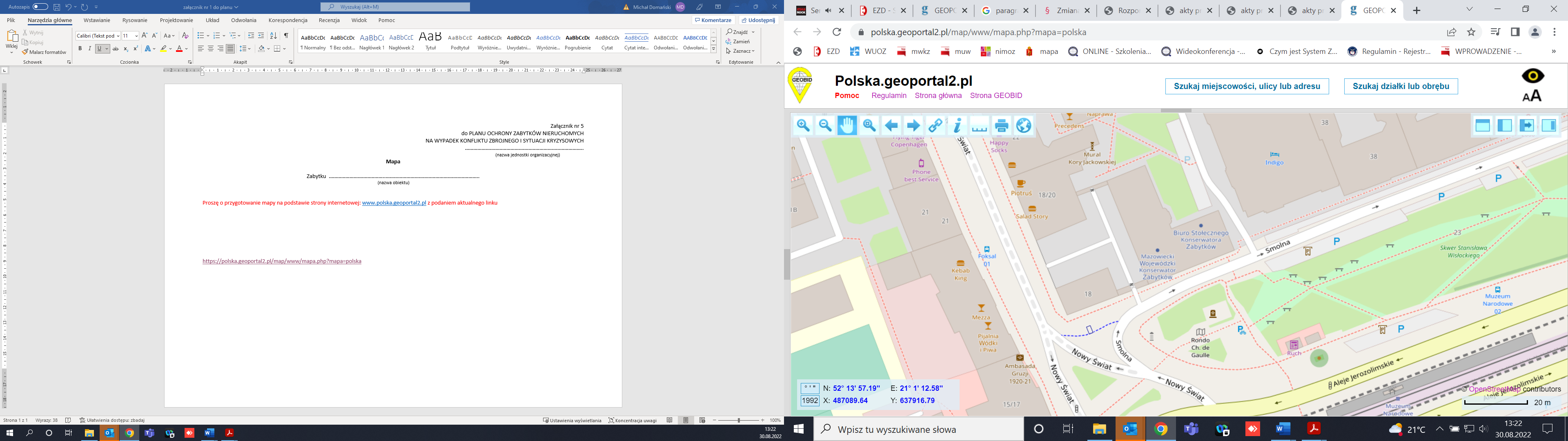 Proszę o przygotowanie mapy na podstawie strony internetowej: www.polska.geoportal2.pl  z podaniem aktualnego linkuhttps://polska.geoportal2.pl/map/www/mapa.php?mapa=polska Na mapie w skali 1:5000/10000 lub na planie w skali 1:2000 należy zaznaczyć, używając znaków umownych, obiekt, stanowisko kierowania, drogi dojazdowe, ważne punkty infrastruktury bezpieczeństwa (hydranty, wyłączniki zasilania prądu, centralnego ogrzewania, gazu itp.).